ALFRISTON PARISH COUNCILwww.alfristonparishcouncil.org.ukCLERK TO THE COUNCIL								11 Highfield Road	    Victoria Rutt										Horam East SussexTel: 01323 870212									TN21 0EDE-mail: clerk@alfristonparishcouncil.org.uk				Minutes of a Strengthening Local Relationships (SLR) meeting held at The Star Inn, Alfriston on Friday 24th May 2019 at 08:45Present:Cllr Jen Watkins – Chairman, Alfriston Parish CouncilCllr Nick Beechey – Vice Chairman, Alfriston Parish Council  Ian Johnson – Traffic & Safety Manager, East Sussex County Council Thomas Lee - East Sussex Highways Steward	Stephen Shing – Councillor from East Sussex County CouncillorIn attendance:Victoria Rutt - Parish ClerkApologies Apologies from Cllr Stephen Rabagliati [Highways portfolio, Alfriston Parish Council]   Minutes of meeting held on 22nd February 2019The minutes of the meeting held on Friday 22nd February 2019 were approved as a true and accurate record.  Matters arising from previous minutesThe white lines at Whiteway were discussed. This was discussed at the Parish Council meeting in March 2019 and a decision was made to not reinstall at this time. There was an influx of complaints received to East Sussex County Council [ESCC], however the decision lies with APC. Standing Orders state that once a decision has been made, the decision will not be revised within six months unless three Councillors put in writing that they want it to be readdressed.  Cllr Shing updated that the Lead Member meeting is happening on Monday 17th June and that the new Lead of Transport is Cllr Claire Dowling. However, she has a previous commitment so Cllr Nick Bennett will be chairing the meeting on the 17th June and making the decision.Mr Ian Johnson and the Clerk met with residents at Sloe Lane. We are awaiting a response from Wealden District Council. Mr Johnson confirmed that he did find an old traffic order that did show double yellow lines on the corner in Sloe Lane so this will be looked into further and if correct they will be reinstalled.   White Lines along FurlongsCllr Watkins explained that a resident raised the white lines on the corner of Deans Road and the Furlongs at the APC meeting on Monday 20th May. The white lines have faded. Mr Thomas Lee will look into this.   Pavement issues Clerk raised the damage to the flint wall path at the bottom of North Street. Mr Thomas Lee said he would look into this after the meeting. Two potholes have recently been reported; one at the top of Dene car park and one in Star Lane. Mr Thomas Lee stated that the large one near Dene car park is being repaired within 5 days. The one in Star Lane has been marked and he will review after the meeting.  Water mains work 2020Cllr Beechey explained that the water pipes are being replaced in January 2020 and that Alfriston Parish Council are going to ask if there could be a total resurface once completed. Cllr Beechey asked if Mr Thomas Lee could ask for the same thing. Mr Lee confirmed he can ask but he doubts they would and it is likely just to be a reinstate. Cllr Stephen Shing supported APC writing to them as they have done so many temporary repairs and it will look untidy. Any other businessCllr Beechey raised the A27 proposals to widen the A27 to two lanes off the Drusillas roundabout. It would require a review of the current signage as there are concerns that large vehicles could think the road was a major road and come off the A27 and through the village. The clerk will send APC’s observations this afternoon so email to be copied into Cllr Shing and Mr Johnson.  Date of next meetingFriday 27th September 2019 at 08:45 in the Library Room, Star Inn, Alfriston. Signed  	Victoria Rutt – Parish Clerk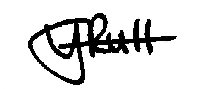 